                             Консультация                                   Что такое ФГОС в ДОУ?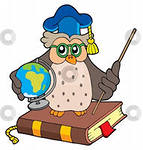 Федеральный государственный образовательный стандарт дошкольного  образования (далее — ФГОС ДО) создан впервые в российской истории.  На основе стандарта разрабатываются Программа, вариативные примерные образовательные программы, нормативы финансового обеспечения реализации Программы и нормативы затрат на оказание государственной (муниципальной) услуги в сфере дошкольного образованияО требованиях к результатам освоения Программы Это целевые ориентиры•          целевые ориентиры образования в младенческом и раннем возрасте;•          целевые ориентиры на этапе завершения дошкольного образования. Целевые ориентиры не предусматривают требования от ребёнка дошкольного возраста конкретных образовательных достижений, не подлежат непосредственной оценке,  в   том числе в виде педагогической диагностики  (мониторинга). Освоение Программы  не  сопровождается  проведением  промежуточных    аттестаций и итоговой аттестацией воспитанников.                          О требованиях к работе с  родителямиВ ФГОС ДО сформулированы  и требования по взаимодействию Организации с родителями. Подчеркнуто,  что  одним из принципов дошкольного образования является сотрудничество Организации с семьёй, а  ФГОС ДО является основой для оказания помощи родителям (законным представителям) в воспитании детей, охране и укреплении их физического  и  психического    здоровья, в развитии индивидуальных способностей и необходимой коррекции нарушений их развития. Одним из требований к психолого-педагогическим условиям является требование обеспечения психолого-педагогической поддержки семьи и повышения компетентности родителей (законных представителей) в вопросах развития и образования, охраны и укрепления здоровья детей.  Родители (законные представители) должны принимать участие в разработке части образовательной Программы Организации, формируемой участниками образовательных отношений  с  учётом  образовательных потребностей, интересов и мотивов детей, членов их семей и  педагогов.В соответствии с ФГОС ДО Организация обязана:информировать родителей (законных представителей) и общественность относительно целей  дошкольного  образования,  общих для всего образовательного пространства Российской Федерации, а также о Программе, и не только семье, но и всем заинтересованным лицам, вовлечённым в  образовательную деятельность;                                                                                                      -обеспечить открытость дошкольного образования;                                                                                      создавать условия для участия родителей (законных представителей) в образовательной деятельности;  -поддерживать родителей (законных представителей) в воспитании детей, охране и укреплении их  здоровья;  -обеспечить вовлечение  семей    непосредственно в образовательную деятельность, в том числе   посредством создания образовательных проектов совместно с семьёй на основе выявления потребностей и поддержки образовательных инициатив семьи; -создавать условия для взрослых по поиску, использованию материалов, обеспечивающих реализацию Программы.